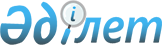 Об утверждении Правил проведения раздельных сходов местного сообщества и количественного состава представителей жителей улиц и сел для участия в сходе местного сообщества Ломоносовского сельского округа района имени Габита Мусрепова Северо-Казахстанской области
					
			Утративший силу
			
			
		
					Решение маслихата района имени Габита Мусрепова Северо-Казахстанской области от 31 марта 2014 года N 23-11. Зарегистрировано Департаментом юстиции Северо-Казахстанской области 6 мая 2014 года N 2742. Утратило силу решением маслихата района имени Габита Мусрепова Северо-Казахстанской области от 4 сентября 2023 года № 7-6
      Сноска. Утратило силу решением маслихата района имени Габита Мусрепова Северо-Казахстанской области от 04.09.2023 № 7-6 (вводится в действие по истечении десяти календарных дней после дня его первого официального опубликования).
      В соответствии с пунктом 6 статьи 39-3 Закона Республики Казахстан от 23 января 2001 года "О местном государственном управлении и самоуправлении в Республике Казахстан", постановлением Правительства Республики Казахстан от 18 октября 2013 года № 1106 "Об утверждении Типовых правил проведения раздельных сходов местного сообщества" маслихат района имени Габита Мусрепова Северо-Казахстанской области РЕШИЛ:
      1. Утвердить прилагаемые Правила проведения раздельных сходов местного сообщества Ломоносовского сельского округа района имени Габита Мусрепова Северо-Казахстанской области.
      2. Утвердить количественный состав представителей жителей улиц и сел для участия в сходе местного сообщества Ломоносовского сельского округа района имени Габита Мусрепова Северо-Казахстанской области согласно приложению к настоящему решению.
      3. Настоящее решение вводится в действие по истечении десяти календарных дней после дня его первого официального опубликования. Правила проведения раздельных сходов местного сообщества Ломоносовского сельского округа района имени Габита Мусрепова Северо-Казахстанской области
      Сноска. Правила в редакции решения маслихата района имени Габита Мусрепова Северо-Казахстанской области от 30.12.2021 № 14-23 (вводится в действие по истечении десяти календарных дней после дня его первого официального опубликования). Глава 1. Общие положения
      1. Настоящие правила проведения раздельных сходов местного сообщества разработаны в соответствии с пунктом 6 статьи 39-3 Закона Республики Казахстан "О местном государственном управлении и самоуправлении в Республике Казахстан", постановлением Правительства Республики Казахстан от 18 октября 2013 года № 1106 "Об утверждении Типовых правил проведения раздельных сходов местного сообщества" и устанавливают порядок проведения раздельных сходов местного сообщества жителей села, улицы на территории Ломоносовского сельского округа района имени Габита Мусрепова Северо-Казахстанской области.
      2. В настоящих Правилах используются следующие основные понятия:
      1) местное сообщество – совокупность жителей (членов местного сообщества), проживающих на территории Ломоносовского сельского округа района имени Габита Мусрепова Северо-Казахстанской области;
      2) раздельный сход местного сообщества – непосредственное участие жителей (членов местного сообщества) села, улицы в избрании представителей для участия в сходе местного сообщества. Глава 2. Порядок проведения раздельных сходов местного сообщества
      3. Для проведения раздельного схода местного сообщества территория сельского округа подразделяется на участки (села, улицы). 
      4. На раздельных сходах местного сообщества избираются представители для участия в сходе местного сообщества в количестве не более трех человек. 
      5. Раздельный сход местного сообщества созывается и организуется акимом Ломоносовского сельского округа района имени Габита Мусрепова Северо-Казахстанской области.
      6. О времени, месте созыва раздельных сходов местного сообщества и обсуждаемых вопросах население местного сообщества оповещается акимом Ломоносовского сельского округа района имени Габита Мусрепова Северо-Казахстанской области не позднее, чем за десять календарных дней до дня его проведения через средства массовой информации или размещения информации на официальном интернет-ресурсе КГУ "Аппарат акима Ломоносовского сельского округа района имени Габита Мусрепова Северо-Казахстанской области".
      7. Проведение раздельного схода местного сообщества в пределах села, улицы организуется акимом Ломоносовского сельского округа района имени Габита Мусрепова Северо-Казахстанской области.
      8. Перед открытием раздельного схода местного сообщества проводится регистрация присутствующих жителей соответствующего села, улицы, имеющих право в нем участвовать.
      Раздельный сход местного сообщества считается состоявшимся при участии не менее десяти процентов жителей (членов местного сообщества), проживающих в данном селе, улице и имеющих право в нем участвовать.
      9. Раздельный сход местного сообщества открывается акимом Ломоносовского сельского округа района имени Габита Мусрепова Северо-Казахстанской области или уполномоченным им лицом.
      Председателем раздельного схода местного сообщества является аким Ломоносовского сельского округа района имени Габита Мусрепова Северо-Казахстанской области или уполномоченное им лицо.
      Для оформления протокола раздельного схода местного сообщества открытым голосованием избирается секретарь.
      10. Кандидатуры представителей жителей села, улицы для участия в сходе местного сообщества выдвигаются участниками раздельного схода местного сообщества в соответствии с количественным составом, утвержденным маслихатом района имени Габита Мусрепова Северо-Казахстанской области.
      11. Голосование проводится открытым способом персонально по каждой кандидатуре. Избранными считаются кандидаты, набравшие наибольшее количество голосов участников раздельного схода местного сообщества.
      12. На раздельном сходе местного сообщества ведется протокол, который в течении двух рабочих дней подписывается председателем и секретарем и в течении одного рабочего дня после подписания передается в КГУ "Аппарат акима Ломоносовского сельского округа района имени Габита Мусрепова Северо-Казахстанской области". Количественный состав представителей жителей улиц и сел Ломоносовского сельского округа района имени Габита Мусрепова Северо-Казахстанской области для участия в сходе местного сообщества 
      Сноска. Приложение с изменением, внесенным решением маслихата района имени Габита Мусрепова Северо-Казахстанской области от 15.05.2020 № 60-5 (вводится в действие по истечении десяти календарных дней после дня его первого официального опубликования); в новой редакции - от 30.12.2021 № 14-23 (вводится в действие по истечении десяти календарных дней после дня его первого официального опубликования).
					© 2012. РГП на ПХВ «Институт законодательства и правовой информации Республики Казахстан» Министерства юстиции Республики Казахстан
				
      Председатель ХХIII сессии

      маслихата района имени

      Габита Мусрепова

      Северо-Казахстанской области 

Н. Габдулов

      Cекретарь

      маслихата района имени

      Габита Мусрепова

      Северо-Казахстанской области 

Б. Искакова
Утвержденрешением маслихатарайона имени Габита МусреповаСеверо-Казахстанской областиот 31 марта 2014 года№ 23-11Приложение
к решению маслихата района
имени Габита Мусрепова
Северо-Казахстанской области
от 31 марта 2014 года № 23-11
№
Наименование сел и улиц
Количество представителей жителей улиц и сел Ломоносовского сельского округа района имени Габита Мусрепова Северо-Казахстанской области (человек) 
1
Для жителей улицы Ломоносовская села Ломоносовка
3
2
Для жителей улицы Пионерская села Ломоносовка
3
3
Для жителей улицы Набережная села Ломоносовка
3
4
Для жителей улицы Целинная села Ломоносовка
2
5
Для жителей улицы Гагарина села Ломоносовка
1
6
Для жителей улицы Рузаева села Ломоносовка
2
7
Для жителей улицы Винницкая села Ломоносовка
1
8
Для жителей улицы Больничная села Ломоносовка
1
9
Для жителей улицы Ленина села Ломоносовка
2
10
Для жителей улицы Заводская села Ломоносовка
2
11
Для жителей улицы Приишимская села Ломоносовка
2
12
Для жителей улицы Зеленая села Ломоносовка
2
13
Для жителей улицы Спортивная села Ломоносовка
1
14
Для жителей улицы Крупская села Ставрополка
3
15
Для жителей улицы Комарова села Ставрополка
3
16
Для жителей улицы 20-я Целины села Ставрополка
2
17
Для жителей улицы Пер. Пролетарский села Ставрополка
1
18
Для жителей улицы Пер. Ленинградский села Ставрополка
1
19
Для жителей улицы Зерновая села Ставрополка
2
20
Для жителей улицы Молодежная села Ставрополка
2
21
Для жителей улицы Школьная села Ставрополка
2
22
Для жителей улицы Комсомольская села Урожайное
3
23
Для жителей улицы Украинская села Урожайное
2
24
Для жителей улицы Целинная села Урожайное
2
25
Для жителей улицы Ленина села Урожайное
1
26
Для жителей улицы Кирова села Урожайное
1
27
Для жителей улицы Набережная села Урожайное
2
28
Для жителей улицы Новоселов села Урожайное
3
29
Для жителей улицы Ковыльная села Урожайное
3
30
Для жителей улицы Юбилейная села Урожайное
2
1
Для жителей села Степное
3